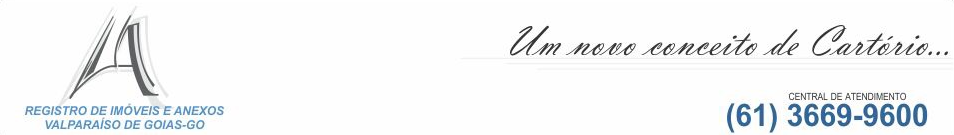 Formulário Pessoa JurídicaNome (completo)_______________________________________________________________Nome fantasia_________________________________________________________________CNPJ_________________________________________________________________________Endereço físico ________________________________________________________________Endereço eletrônico_____________________________________________________________Telefone______________________________________________________________________Dados dos sócios, proprietários, prepostos, representantes legais ou procuradoresNome  _______________________________________________________________________CPF__________________________________________________________________________Doc. de identificação______________________ / órgão expedidor_______________________ Passaporte somente para estrangeiro______________________________________________Nome  _______________________________________________________________________CPF__________________________________________________________________________Doc. de identificação______________________ / órgão expedidor_______________________ Passaporte somente para estrangeiro______________________________________________Valor da operação______________________________________________________________Data da operação_______________________________________________________________Forma de pagamento (valor dos recursos próprios)___________________________________Obs. O Titular dos dados concorda com o tratamento dos dados pessoais para a finalidade específica em conformidade com a LGPD e o Provimento 134/2022 do CNJ. Acesse nossa Política de Privacidade em www.cartorioval.com.br.Valparaíso de Goiás, _______de_________________ de 20________________________________________________________________Assinatura Responsável Legal